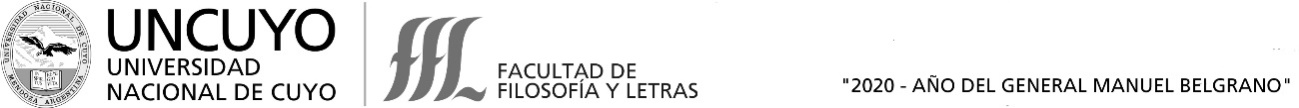 							Mendoza, … de …….. de 2020Señor Decano Facultad de Filosofía y LetrasUniversidad Nacional de CuyoDr. Adolfo Omar CuetoPRESENTE  			Tengo el agrado de dirigirme a usted con el objeto de solicitar se conforme el Tribunal Evaluador que examinará la Tesis/Tesina/Seminario de Licenciatura según la siguiente información y en el marco de la Res. N 246/2020-CD.:APELLIDO Y NOMBRES COMPLETOS (según DNI): ………………………………………………………………………………DOCUMENTO NACIONAL DE IDENTIDAD: …………………………………………CARRERA: …………………………………………………………..NÚMERO DE REGISTRO: ………………………….NOMBRE DE LA TESIS/TESINA: ………………………………………………………………….............................................……………………………………………………………………………………………………………………………………………………………NOMBRE DIRECTOR/A DE TESIS/TESINA: …………………………………………………………………………….DOMICILIO:……………………………………………………………………………………………………………………………TELÉFONO: ……………………………………………………….DIIRECCIÓN DE CORREO ELECTRÓNICO: ………………………………………………………………………………			Saludo a usted con atenta consideraciónLA PRESENTE TIENE CARÁCTER DE DECLARACIÓN JURADA Y ME COMPROMETO  A ENTREGAR UNA COPIA EN FORMATO PAPEL FIRMADO CUANDO SE REANUDEN LAS ACTIVIDADES PRESENCIALES PARA DEJAR EN LA BIBLIOTECA DE LA FACULTAD DE FILOSOFÍA Y LETRAS. ------------------------------------------------------------------------------------ 